Контролна вежба:Материјали,електрицитет                                                                                                  име и презиме:____________________________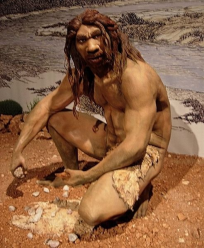 1. Који од ових материјала човек није користио у далекој прошлости?Заокружи!а) глина    б) кожа    в)камен    г)пластика2.  У првој колони наведене су особине материјала.У десну колону упиши назив једног материјала који има ту особину.3.Од ког материјала могу бити направљени ови предмети?Напиши!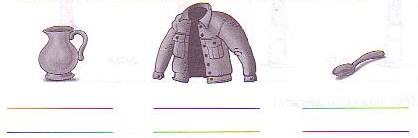 4.Упиши у празна поља од којих материјала су направљени делови бицикла: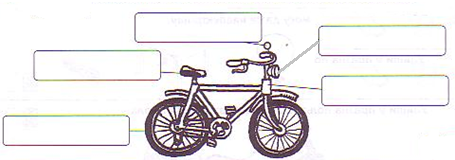 5.Називе следећих материјала упиши у одговарајуће колоне:памучни конац, метал, пластика, вода, гума, мермер, глина,перје,вуна6. Упиши особине метала због којих се од њих праве наведени предмети:Каблови се праве од метала јер __________________________________________________.Мостови се праве од метала јер__________________________________________________.Новац се прави од метала јер____________________________________________________.Посуђе се прави од метала јер___________________________________________________.7.а)Нацртај како изгледају жице на далеководу лети и зими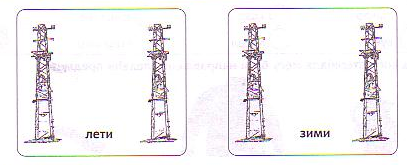 б)Због чега се то дешава?____________________________________________________________________________________________________________________________________________________________8.Која појава је приказана на слици?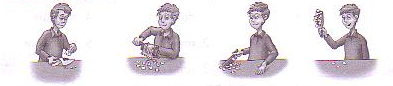 ______________________________________________________________________________9. а)Упиши у празна поља називе делова струјног кола: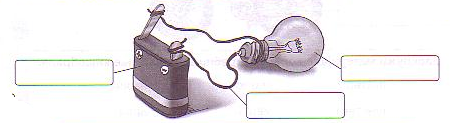 б) .Како једним именом називамо материјале кроз које струја може да тече?____________________особинаматеријалтврделастичанмекдобро проводи топлотудобро проводи струјуна високој температури се топине проводи струјузапаљивслабо проводи топлотупровиданматеријал биљног порекламатеријал животињског порекламатеријал узет из неживе природевештачки произведен материјал